ИЗВЕЩЕНИЕО ПРОВЕДЕНИИ ПРОЦЕДУРЫ «ПРЕДЛОЖЕНИЕ ДЕЛАТЬ ОФЕРТУ ПРОДАВЦА»  НА ПРОДАЖУ ЛОТА «ДВЕРИ ДЕРЕВЯННЫЕ С ОЦИНКОВАННЫМ ЛИСТОМ»Уважаемые Господа!Акционерное общество «Производственное объединение «Электрохимический завод» (АО «ПО ЭХЗ») информирует о проведении процедуры «Предложение делать оферту продавца» (ПДО) на продажу Лота «ДВЕРИ ДЕРЕВЯННЫЕ С ОЦИНКОВАННЫМ ЛИСТОМ».Организатор процедуры: АО «ПО ЭХЗ».Место нахождения организатора: 663690, г. Зеленогорск Красноярского края, ул. Первая Промышленная, дом 1.Почтовый адрес организатора: 663690, г. Зеленогорск Красноярского края, ул. Первая Промышленная, дом 1.Контактное лицо организатора: Демина Надежда Витальевна, телефон 8-(39169)-9-48-63, e-mail: NViDemina@rosatom.ru.Предмет продажи: лот «ДВЕРИ ДЕРЕВЯННЫЕ С ОЦИНКОВАННЫМ ЛИСТОМ»Краткая характеристика: ДВЕРИ ДЕРЕВЯННЫЕ С ОЦИНКОВАННЫМ ЛИСТОМ – не бывшее в употреблении имущество, состояние хорошее.Количество: согласно Приложение №1Качество предмета продажи: Невостребованные НТМЦ, в качестве «как они есть».Условия реализации предмета продажи: Перед участием в процедуре рекомендуется осмотр предмета продажи. Все недостатки НТМЦ (как явные, так и скрытые), которые могут быть выявлены после заключения договора Сторонами, по итогам проведения процедуры, считаются оговоренными Сторонами при заключении договора. При выявлении любых недостатков НТМЦ после заключения договора Покупатель не вправе требовать от Продавца применения каких-либо последствий передачи Товара ненадлежащего качества. После определения победителя процедуры претензии по качеству товара не принимаются. Минимальная цена лота: 2 400,00 руб. с учетом НДС. Срок и условия оплаты: Предоплата 100% в течение 10 рабочих дней от даты выставления счета.Условия передачи товара: самовывоз силами покупателя со склада продавца в  г. Зеленогорске Красноярского края в течение 30 рабочих дней с момента оплаты счета. Погрузка силами  Продавца.Место проведения ПДО: г. Зеленогорск Красноярского края, ул. Первая Промышленная, дом 1.Срок проведения ПДО: в течение 10 календарных дней с момента размещения Извещения на ЭТП «Аукционный Конкурсный Дом».Вид валюты: российский рубль.Официальный язык процедуры:- Заявка на участие в процедуре продажи, а также вся корреспонденция и документация, которыми обмениваются Участники процедуры, должны быть изложены на русском языке.Официальный сайт сети Интернет, на котором размещена документация процедуры: www.a-k-d.ru. Порядок проведения ПДО продавца: в соответствии с действующим регламентом электронной торговой площадки «Аукционный Конкурсный Дом».Место подачи предложений: Предложения по данному предмету продажи подаются в электронной форме претендентами на участие в процедуре посредством системы электронного документооборота на сайте в сети Интернет по адресу: www.a-k-d.ru.Дата и время окончания подачи предложений: «23»  января    2023г. 10 час. 00 мин по московскому времени.Место и дата рассмотрения предложений и подведение итогов: в течение 5-ти рабочих дней после окончания процедуры продажи, в случае наличия заявок на участие, удовлетворяющих условиям проведения процедуры, подводит итоги, формирует и публикует на ЭТП решение по процедуре по адресу организатора: г. Зеленогорск Красноярского края, ул. Первая Промышленная, дом 1.Отказ организатора от проведения процедуры продажи: организатор процедуры вправе в любой момент отказаться от проведения процедуры, разместив извещение об этом на официальном сайте.Дополнительная информация: Процедура ПДО продавца не является торгами. Проведение ПДО продавца не накладывает на организатора размещения заказа безусловное обязательство заключить договор с одним из участников, приславшим свое предложение. Организатор может:выбрать победителя (принять одно из поступивших предложений);отклонить все поступившие предложения (без указания причин).принять решение о проведении процедуры переторжки между претендентами на выкуп.Количество товара, указанное в настоящем извещении, на момент заключения договора купли-продажи может быть скорректировано организатором в зависимости от его фактического наличия.В случае поступления предложений на выкуп от нескольких участников, победителем признается участник, предложивший наибольшую цену за лот. В случае если участник процедуры подал ценовое предложение на выкуп всего лота с ценой, превышающей начальную цену реализации лота, без указания стоимости отдельных номенклатурных позиций организатор при принятии решения рассчитывает цену отдельных номенклатурных позиций из состава лота с учетом пропорционального распределения положительной разницы в цене на все позиции лота.В случае поступления предложений на выкуп от нескольких участников, победителем признается участник, предложивший наибольшую цену за лот. В случае если за время проведения процедуры не поступило ни одной заявки на выкуп всего лота целиком, возможна реализация ТМЦ отдельными номенклатурными позициями из состава лота. Приоритетность выбора покупателя будет определена исходя из максимально предложенной стоимости за номенклатурную позицию. Обязательное условие:- заключение договора осуществляется только по форме типового договора купли-продажи АО «ПО ЭХЗ».Формы документации, представляемой участником для заключения договора в электронном виде или в бумажном в виде копий, заверенных руководителем предприятия:учредительные документы;приказ/решение о назначении руководителя;свидетельство ОГРН;свидетельство ИНН;список бенефициаров;реквизиты организации;банковские реквизиты.В случае коррупционных и иных противоправных проявлений со стороны организатора процедуры реализации движимого имущества, обращаться по телефонам «ГОРЯЧЕЙ ЛИНИИ» АО «ПО ЭХЗ»:9-48-71,  9-25-97,   8-983-162-34-35,   8-913-598-13-51 (в том числе и для СМС) и по электронной почте на адрес 045@rosatom.ruПриложение 1. Лот «ДВЕРИ ДЕРЕВЯННЫЕ С ОЦИНКОВАННЫМ ЛИСТОМ».Приложение 2. Форма заявки о подаче предложения (оферты).Приложение 3. Проект договора купли-продажи АО «ПО ЭХЗ».Начальник ОМТО              	 ______________           А.В. ЛапаЭкономист по МТС			     ______________           Н.В. ДеминаСогласовано ОЗА:_____________________(Ф.и.о., должность, дата)Приложение 1. Лот «ДВЕРИ ДЕРЕВЯННЫЕ С ОЦИНКОВАННЫМ ЛИСТОМ»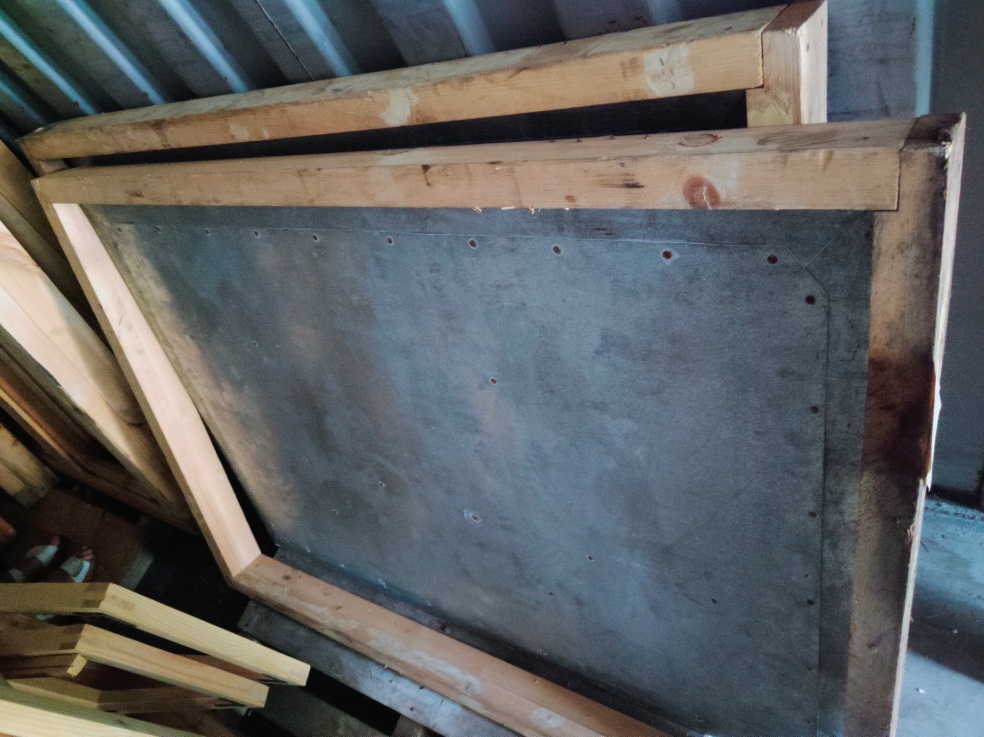 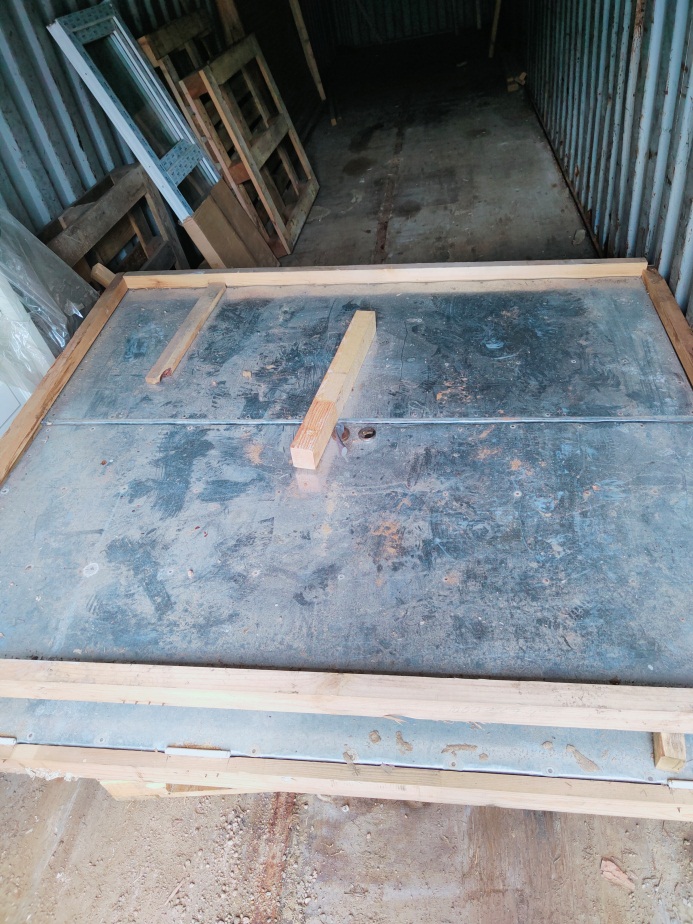 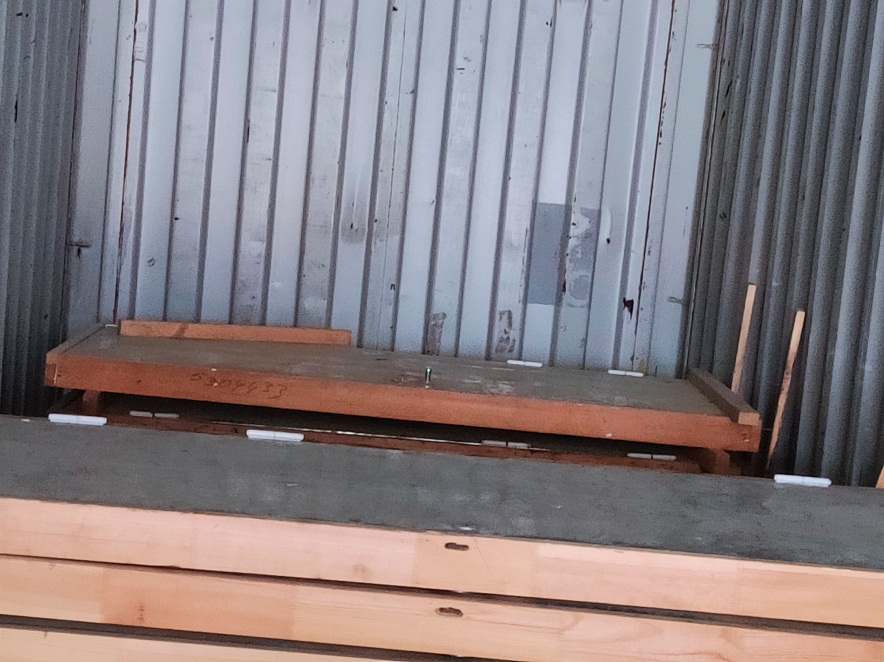 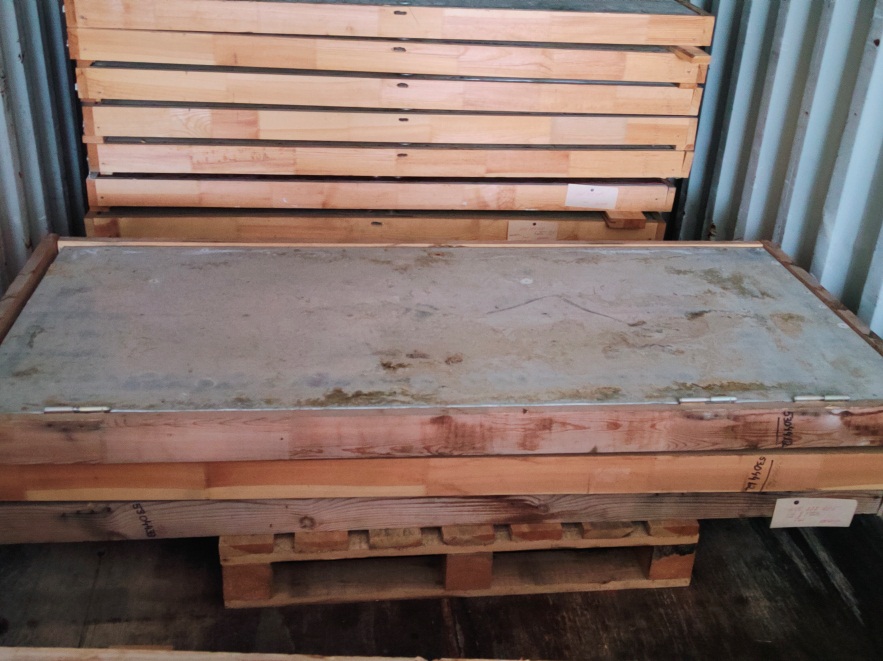 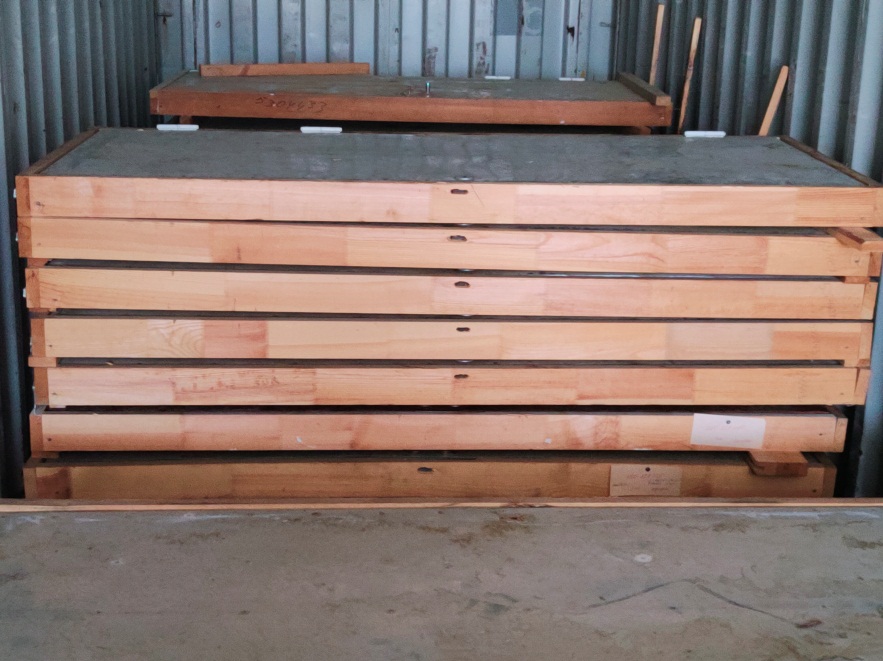 Приложение 2АО «ПО «Электрохимический завод»Форма заявки о подаче Предложения (оферты)Изучив извещение о проведении процедуры «Предложение делать оферту продавца» на продажу лота «ДВЕРИ ДЕРЕВЯННЫЕ С ОЦИНКОВАННЫМ ЛИСТОМ», наименование организации, сведения об организационно-правовой форме, о месте нахождения, почтовый адрес (для юридического лица), фамилия, имя, отчество, паспортные данные, сведения о месте жительства (для физического лица), в лице, _________________________________________________________________________(наименование должности руководителя (уполномоченного лица) и его Ф.И.О.)сообщает о согласии участвовать в процедуре ПДО продавца, и предлагает заключить договор купли-продажи  лота «ДВЕРИ ДЕРЕВЯННЫЕ С ОЦИНКОВАННЫМ ЛИСТОМ» на условиях:С качеством товара и условиями извещения ознакомлен, претензий к качеству товара не имею.В соответствии с договором купли-продажи АО «ПО «Электрохимический завод» цены, указанные участником в настоящем предложении и в Договоре, установлены на весь период действия предложения и Договора.Контактное лицо представителя Участника ПДО (ФИО, телефон, e-mail):_____________________________________________ (для связи с Участником)Приложение 4.ДОГОВОР   №   купли-продажи Красноярский край,г. Зеленогорск                                          	                                    "___" ____ 2023г.Акционерное общество «Производственное объединение «Электрохимический Завод», именуемое в дальнейшем «Продавец», в лице , действующего(ей) на основании , с одной стороны и , именуемое в дальнейшем «Покупатель», с другой стороны, вместе именуемые «Стороны», заключили настоящий договор (далее – Договор) о нижеследующем:Предмет ДоговораПо настоящему Договору Продавец обязуется передать в собственность Покупателю  (далее – Товар), а Покупатель обязуется принять Товар и своевременно его оплатить на условиях настоящего Договора. Сумма Договора, цена Товара и порядок расчетов2.1. Цена за единицу Товара . Изменение цены на Товар в течение срока действия Договора не допускается.2.2. Общая стоимость передаваемого Товара (общая цена Договора) составляет  () руб.  коп., .2.3. Покупатель обязуется произвести оплату  Товара  в , путем перечисления денежных средств на расчетный счет Продавца.2.4. Датой оплаты считается дата зачисления денежных средств на расчетный счет Продавца.3. Условия передачи Товара3.1. Передача Товара осуществляется  путем выборки (самовывоза) Товара со склада Продавца транспортом Покупателя и за счет Покупателя. 3.2. Продавец обязуется передать, а Покупатель обязуется получить Товар .3.3. Переход права собственности на Товар происходит в момент передачи Товара со склада Продавца по .4. Ответственность Сторон4.1. В случаях неисполнения или ненадлежащего исполнения обязательств, принятых на себя по настоящему Договору, Стороны несут ответственность, предусмотренную законодательством и настоящим Договором.4.2. За нарушение сроков оплаты переданного Товара Покупатель по требованию Продавца уплачивает неустойку (пеню) в размере 0,1% от неоплаченной суммы за каждый календарный день просрочки.4.3. За нарушение срока передачи предварительно оплаченного Покупателем Товара Продавец по требованию Покупателя уплачивает неустойку (пеню) в размере 0,1% от недопоставленной суммы за каждый календарный день просрочки.4.4. В случае несвоевременного исполнения обязательств Сторон по пункту 2.5 Договора любая из Сторон имеет право потребовать от Стороны, по вине которой произошло нарушение, уплаты неустойки (пени) в размере 1 000 (одна тысяча) руб. за каждый день нарушения обязательства.4.5. Уплата неустойки не освобождает Стороны от исполнения обязательств по настоящему Договору в натуре.5. Обстоятельства непреодолимой силы5.1. Стороны освобождаются от ответственности за полное или частичное неисполнение своих обязательств по Договору, если их неисполнение или частичное неисполнение явилось следствием обстоятельств непреодолимой силы.5.2. Под обстоятельствами непреодолимой силы понимают такие обстоятельства, которые возникли после заключения Договора в результате непредвиденных и непредотвратимых событий, неподвластных Сторонам, включая, но, не ограничиваясь: пожар, наводнение, землетрясение, другие стихийные бедствия, запрещение властей, террористический акт, экономические и политические санкции, введенные в отношении Российской Федерации и (или) ее резидентов, при условии, что эти обстоятельства оказывают воздействие на выполнение обязательств по Договору и подтверждены соответствующими уполномоченными органами и/или вступившими в силу нормативными актами органов власти.5.3. Сторона, исполнению обязательств которой препятствует обстоятельство непреодолимой силы, обязана в течение 5 (пяти) рабочих дней письменно информировать другую Сторону о случившемся и его причинах. Возникновение, длительность и (или) прекращение действия обстоятельства непреодолимой силы должно подтверждаться сертификатом (свидетельством), выданным компетентным органом государственной власти или Торгово-промышленной палатой Российской Федерации или субъекта Российской Федерации. Сторона, не уведомившая вторую сторону о возникновении обстоятельства непреодолимой силы в установленный срок, лишается права ссылаться на такое обстоятельство в дальнейшем.5.4. Если после прекращения действия обстоятельства непреодолимой силы, по мнению Сторон, исполнение Договора может быть продолжено в порядке, действовавшем до возникновения обстоятельств непреодолимой силы, то срок исполнения обязательств по Договору продлевается соразмерно времени, которое необходимо для учета действия этих обстоятельств и их последствий.5.5. В случае если обстоятельства непреодолимой силы действуют непрерывно в течение 3 (трех) месяцев, любая из Сторон вправе потребовать расторжения Договора6. Действие Договора6.1. Настоящий Договор считается заключенным с момента его подписания обеими Сторонами и действует до полного исполнения Сторонами своих обязательств. Днем подписания настоящего Договора считается дата, указанная в правом верхнем углу первой страницы текста настоящего Договора.6.2. Настоящий Договор может быть расторгнут по основаниям и в порядке, предусмотренными законодательством и настоящим Договором.6.3. Помимо случаев, предусмотренных законом, Продавец вправе отказаться от исполнения Договора в одностороннем внесудебном порядке без возмещения Покупателю каких-либо убытков, причиненных таким отказом, в случаях нарушений Покупателя, указанных в настоящем Договоре, которые признаются Сторонами существенными.6.4. Об одностороннем отказе от исполнения Договора Продавец уведомляет Покупателя в письменном виде. Действие Договора прекращается с момента доставки уведомления Продавца в адрес Покупателя либо с момента, указанного в уведомлении (если уведомлением установлен более поздний срок).7. Разрешение споров7.2. Обращение Стороной в суд допускается только после предварительного направления претензии другой Стороне и получения ответа (или пропуска срока, установленного на ответ) этой Стороны.Заинтересованная Сторона направляет другой Стороне письменную претензию, подписанную уполномоченным лицом. Претензия должна быть направлена заказным письмом с уведомлением о вручении либо вручена другой Стороне под расписку.Сторона, которой направлена претензия, обязана рассмотреть полученную претензию и в письменной форме уведомить заинтересованную Сторону о результатах ее рассмотрения в течение 10 (десяти) рабочих дней со дня получения претензии. Ответ на претензию должен быть направлен заказным письмом с уведомлением о вручении, либо вручен другой Стороне под расписку.8. Прочие условия8.1. Товар по настоящему Договору не является новым и передается с условием о качестве «как он есть», в том числе с недостатками, бывшим в употреблении, некомплектным, без принадлежностей и/или документов и т.п. Любые недостатки Товара, как явные, так и скрытые, считаются оговоренными Сторонами при заключении настоящего Договора. При выявлении Покупателем любых недостатков переданного Товара Покупатель не вправе требовать от Продавца применения каких-либо последствий передачи Товара ненадлежащего качества, некомплектного Товара, без принадлежностей и/или документов.8.2. С момента подписания настоящего Договора Покупатель считается осведомленным о готовности Товара к передаче к сроку, предусмотренному Договором, в месте нахождения Товара на складе Продавца по адресу, указанному в разделе «Реквизиты сторон» настоящего Договора.8.3. Заверения об обстоятельствах.8.3.1. Каждая Сторона гарантирует другой Стороне, что:Сторона вправе заключать и исполнять Договор;заключение и/или исполнение Стороной Договора не противоречит прямо или косвенно никаким законам, постановлениям, указам, прочим нормативным актам, актам органов государственной власти и/или местного самоуправления, локальным нормативным актам Стороны, судебным решениям;Стороной получены все и любые разрешения, одобрения и согласования, необходимые ей для заключения и/или исполнения Договора (в том числе, в соответствии с действующим законодательством Российской Федерации или учредительными документами Стороны, включая одобрение сделки с заинтересованностью, одобрение крупной сделки).8.3.2. Покупатель настоящим гарантирует, что он не контролируется лицами, включенными в перечень лиц, указанный в постановлении Правительства Российской Федерации от 01.11.2018 № 1300 «О мерах по реализации Указа Президента Российской Федерации от 22.10.2018 № 592», а также что ни он сам, ни лицо, подписавшее настоящий Договор, не включены в перечни лиц, в отношении которых применяются специальные экономические меры в соответствии с указанным постановлением Правительства Российской Федерации или в соответствии с любыми иными актами Президента Российской Федерации или Правительства Российской Федерации. В случае включения Покупателя, его единоличных исполнительных органов, иных лиц, действующих от его имени, или лиц, которые его контролируют, в перечни лиц, в отношении которых применяются специальные экономические меры в соответствии с какими-либо актами Президента Российской Федерации или Правительства Российской Федерации, Покупатель незамедлительно информирует об этом Продавца.Покупатель и Продавец подтверждают, что условия настоящего пункта признаны ими существенными условиями настоящего Договора в соответствии со статьей 432 Гражданского кодекса Российской Федерации.Если специальной нормой части второй Гражданского кодекса Российской Федерации не установлено иное, не предоставление Покупателем указанной в настоящем пункте информации, а равно получение Продавцом соответствующей информации о включении Покупателя, а также иных лиц, указанных в настоящем пункте, в указанные перечни лиц любым иным способом, является основанием для одностороннего внесудебного отказа Продавца от исполнения Договора. Договор считается расторгнутым с даты получения Покупателем соответствующего письменного уведомления Продавца, если более поздняя дата не будет установлена в уведомлении.Факт включения Покупателя, а также иных лиц, указанных в настоящем пункте, в перечни лиц, в отношении которых применяются специальные экономические меры в соответствии с какими-либо актами Президента или Правительства Российской Федерации, не является обстоятельством непреодолимой силы для Покупателя.8.4. Противодействие коррупции.При исполнении настоящего Договора Стороны соблюдают и будут соблюдать в дальнейшем все применимые законы и нормативные акты, включая любые законы о противодействии взяточничеству и коррупции.Стороны и любые их должностные лица, работники, акционеры, представители, агенты, или любые лица, действующие от имени или в интересах или по просьбе какой-либо из Сторон в связи с настоящим Договором, не будут прямо или косвенно, в рамках деловых отношений в сфере предпринимательской деятельности или в рамках деловых отношений с государственным сектором, предлагать, вручать или осуществлять, а также соглашаться на предложение, вручение или осуществление (самостоятельно или в согласии с другими лицами) какого-либо платежа, подарка или иной привилегии с целью исполнения (воздержания от исполнения) каких-либо условий настоящего Договора, если указанные действия нарушают применимые законы или нормативные акты о противодействии взяточничеству и коррупции.8.7. Продавец и Покупатель подтверждают взаимное согласие на выставление и получение следующих электронных документов:счетов-фактур (корректировочных счетов-фактур), документов об отгрузке товаров (выполнении работ, оказании услуг), передаче имущественных прав, в том числе включающих в себя счет-фактуру (корректировочный счет-фактуру), составленных в электронной форме по форматам, утвержденным действующими приказами ФНС России (за исключением электронных документов, составленных по форматам, утвержденным приказами ФНС России от 30.11.2015 № ММВ-7-10/551@ и № ММВ-7-10/552@);приложений к электронным документам об отгрузке товаров (выполнении работ, оказании услуг), передаче имущественных прав, в том числе включающих в себя счет-фактуру (корректировочный счет-фактуру).Стороны не ограничиваются в возможности выставления и получения указанных в настоящем пункте документов, составленных на бумажных носителях и подписанных собственноручными подписями представителей Сторон, при возникновении такой необходимости.Стороны подтверждают, что будут использовать необходимые технические средства, позволяющие принимать и обрабатывать электронные документы, подписанные усиленной квалифицированной подписью, с учетом выполнения требований по безопасности информации.Обмен документами между Сторонами предполагает соблюдение всех требований, установленных законодательством Российской Федерацией.9. Заключительные положения9.1. Все изменения и дополнения к настоящему Договору действительны в том случае, если они оформлены в письменном виде, подписаны уполномоченными представителями обеих Сторон и скреплены печатями. Все приложения и дополнения к Договору являются неотъемлемыми частями Договора.9.2. Стороны пришли к соглашению о том, что во исполнение положений настоящего Договора оплата, направление документов, сообщений и прочее будет производиться по соответствующим реквизитам, указанным в настоящем Договоре. В случае изменения реквизитов Сторона, у которой произошли изменения, обязана немедленно письменно известить об этом другую Сторону. Все убытки, связанные с неправильным указанием в Договоре реквизитов, а также несвоевременным извещением об изменении реквизитов, несет виновная Сторона.9.3. Все документы по Договору могут быть направлены посредством факса или по электронной почте с обязательным обменом оригиналами. Стороны предпринимают все меры, чтобы документы, направленные посредством факса или по электронной почте, были читаемы, разбираемы и со временем сохраняли содержание переданного текста. Сообщения с любого электронного адреса, содержащего доменные имена @ecp.ru или @rosatom.ru, считаются исходящими от Продавца, если не доказано иное.9.4. В том случае, если документ и/или сообщение было направлено Стороне по адресу, указанному в Договоре, но не было вручено по зависящим от адресата обстоятельствам (в том числе по причинам: отсутствия (выбытия) адресата, отказа адресата от получения отправления, истечения срока хранения, неработоспособности электронной почты и т.п.), сообщение будет считаться доставленным Стороне и, соответственно, полученным Стороной. При этом, моментом доставки (получения) будет считаться: при отправлении почтой – момент поступления в почтовое отделение адресата; при направлении курьерской службой, телеграфом иным способом, предполагающим непосредственное вручение – момент первой попытки вручения адресату; при отправке электронной почтой – момент, указанный в автоматическом сообщении о подтверждении доставки электронного сообщения.9.5. Стороны не вправе передавать свои права и обязанности по настоящему Договору третьей стороне без согласия другой Стороны, оформленного в письменной форме.9.6. Во всем остальном, что не предусмотрено настоящим Договором, Стороны руководствуются законодательством Российской Федерации.9.7. Настоящий Договор составлен в двух экземплярах, имеющих равную юридическую силу, по одному для каждой из Сторон.  Реквизиты Сторон:Подписи СторонПриложение № 1к договору купли-продажиот «___» ______ 2022_г.№________________СПЕЦИФИКАЦИЯ № 1Подписи Сторон:_______________«_____»_________________2022  г._______________«_____»_________________2022  г._______________«_____»_________________2022  г._______________«_____»_________________2022  г.23.05.202213-20.К/11504-ВК_2№ п/пОЗМНазвание МЦЕИКол-воЦена  с НДС руб.Сумма с НДС руб.123456711000224741_907/188-1 ДЛ 14-10ШТ2100,00200,0021000227418_ДС 21-10 ,металл с 2-х сторон .ШТ7100,00700,0031000227419_ДС 21-10 металл огрунтованн.из полот.ШТ1100,00100,0041000227420_ДС 21-10 стол.констр.металл с2х стор.ШТ3100,00300,0051000227421_ДС 21-13 стол.констр.металл с 2х стор.ШТ2100,00200,0061000227422_ДС 21-15 , сталь с 2-х сторон.ШТ1100,00100,0071000227423_ДС 21-17 столяр.,металл с 2-х стор.ШТ1100,00100,0081000227424_ДС 21-20 ст.с 2 ст.по асб.ткан.ШТ1100,00100,0091000227425_ДС 21-9 металл с 2х сторон, замок.ШТ6100,00600,00                                                                                                                    Итого с НДС:                                                                                                                    Итого с НДС:                                                                                                                    Итого с НДС:                                                                                                                    Итого с НДС:                                                                                                                    Итого с НДС:                                                                                                                    Итого с НДС:2400,00№ п/пПредложение ПродавцаПредложение Покупателя1Общая стоимость лота «ДВЕРИ ДЕРЕВЯННЫЕ С ОЦИНКОВАННЫМ ЛИСТОМ»  2400,00 руб. с НДС.1.1Количество: 9 номенклатурных позиций2Сроки передачи товара:  не более 30 календарных дней с момента оплаты счета 3Порядок расчетов сторон: 100% предоплата в течение 10 рабочих дней от даты выставления счета 4Согласие работать по приложенному договоруРуководитель  И.О. Фамилия Продавец: АО «ПО «Электрохимический завод»Покупатель: ИНН 2453013555   КПП 245301001ОГРН 1082453000410Адрес места нахождения:663690, г. Зеленогорск Красноярского края,ул. Первая Промышленная, дом 1Тел/факс: (39169) 9-48-63, 9-20-67e-mail: Банковские реквизиты:Р/с 40702810731140000782КРАСНОЯРСКОЕ ОТДЕЛЕНИЕ  №8646 ПАО СбербанкБИК   040407627К/сч   30101810800000000627Продавец:Продавец:Покупатель:Покупатель:№ п/п Код МЦ Наименование ТовараЕ.И.Кол-воЦена (без учета НДС),
 руб.Сумма без учета НДС, руб.11000224741_907/188-1 ДЛ 14-10ШТ221000227418_ДС 21-10 ,металл с 2-х сторон .ШТ731000227419_ДС 21-10 металл огрунтованн.из полот.ШТ141000227420_ДС 21-10 стол.констр.металл с2х стор.ШТ351000227421_ДС 21-13 стол.констр.металл с 2х стор.ШТ261000227422_ДС 21-15 , сталь с 2-х сторон.ШТ171000227423_ДС 21-17 столяр.,металл с 2-х стор.ШТ181000227424_ДС 21-20 ст.с 2 ст.по асб.ткан.ШТ191000227425_ДС 21-9 металл с 2х сторон, замок.ШТ6Продавец:___________________М.П.Покупатель:_____________________М.П.